  Derbyshire Soaring Club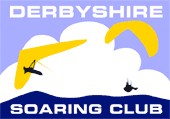 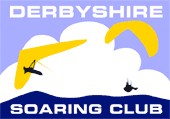 Steve Spingys4 Lane Head GreenEdaleDerbyshireS33 7ZN    Email:  membership@derbyshiresoaringclub.org.uk 	www.derbyshiresoaringclub.comName: Address: Address: Town: County:Postcode:Home phone: Work phone: Mobile phone: Email Address:I have joined the DSC forum         Yes            NoBHPA No: 	BHPA Expires:DSC applications will not be processed without details of current BHPA membership details.Current subscription rates are:-Associate membership is open to all who are already Full Members of a Member Club of the BHPA.Club Name(s): 	Club membership number(s):Either send a cheque for one years membership, or fill in the standing order details for a continuous membership (and £5 reduction) to the DSC. (Please do not send cash) Please advise the Membership Secretary if you have taken Temporary Membership in the same year as applying for Full / Associate Membership, as you will receive a £5 reduction in your 1st years subscriptionI apply to join the Derbyshire Soaring Club, and agree to abide by the rules and constitution of the club. I agree I must remain a current member of the BHPA to qualify for DSC membership in order that I shall have current 3rd party insurance as outlined in the BHPA membership. Please note that DSC membership cannot be accepted without current membership of the BHPA and will immediately become void if your BHPA membership is invalid or has expired. No BHPA Pilot rating is needed before joining the DSC. Tow rated pilots must take the appropriate EP (Hill) & CP (Hill) conversion course & qualification in order to fly hill sites.I enclose a cheque to the value of £	made payable to Derbyshire Soaring ClubSigned:	Date:Note: DSC may sometimes produce & circulate within the DSC, membership lists for the benefit of other members. If you DO NOTwant your address and contact details circulated to other club members please tick here  	Derbyshire Soaring ClubSteve Spingys4 Lane Head GreenEdaleDerbyshireS33 7ZNEmail:  membership@derbyshiresoaringclub.org.uk 	www.derbyshiresoaringclub.org.ukYour Bank DetailsSTANDING ORDER INSTRUCTIONBank Name:   	  Sort Code 	Branch Address: 	Postcode:	 	Account holder’s name	Account number	 	Please pay to the account of Derbyshire Soaring Club, at Lloyds Bank plc, Matlock, Derbyshire, Sort Code 77-08-15, Account Number 16413560, the sum of:Immediately, & then the same amount£	ANNUALLY, on the annual anniversary of the first payment date, until further notice.PLEASE LEAVE BELOW “PAYMENT REFERENCE” BLANK. THE MEMBERSHIP SECRETARY WILL ENTER YOUR MEMBERSHIP NUMBER AS A UNIQUE REFERENCE.Please quote payment reference  	when making payment.Signature:	Date:ParagliderNon FlyerEP (Hill)CP (Hill)P (Hill)AP (hill)Hang gliderNon FlyerEP (Hill)CP (Hill)P (Hill)AP (hill)Glider makeModel      Colour: PG CoachHG CoachSenior CoachPackerCheque (one year)Standing Order (See next page)Full Member£35.00 Full (Cheque)£30.00 Full (S/O)Associate Member£27.50 A/M (Cheque)£22.50 A/M (S/O)